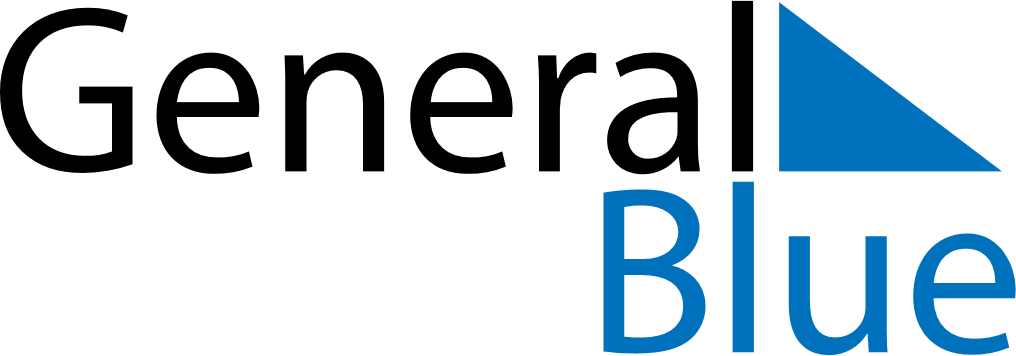 March 2022March 2022March 2022HungaryHungarySundayMondayTuesdayWednesdayThursdayFridaySaturday123456789101112International Women’s Day13141516171819National Day202122232425262728293031